Постоянный комитет по авторскому праву и смежным правамТридцать шестая сессияЖенева, 28 мая–1 июня 2018 г.ПЛАНЫ ДЕЙСТВИЙ ПО ОГРАНИЧЕНИЯМ И ИСКЛЮЧЕНИЯМНА ПЕРИОД ДО 39-Й СЕССИИ ПКАП (второе заседание в 2019 г.)приняты КомитетомПЛАНЫ ДЕЙСТВИЙ ПО ОГРАНИЧЕНИЯМ И ИСКЛЮЧЕНИЯМ НА ПЕРИОД ДО 39-Й СЕССИИ ПКАППЛАН ДЕЙСТВИЙ:  БИБЛИОТЕКИ, АРХИВЫ И МУЗЕИДеятельность в рамках данного плана действий должна основываться на предыдущих наработках Комитета и существующих документах ПКАП и опираться на них;  ее цель –дать Комитету пищу для размышления и помочь увидеть возможные области для международного сотрудничества для рассмотрения на тридцать 39-й сессии ПКАП, не предрешая конечный результат. ПЛАН ДЕЙСТВИЙ:  ОБРАЗОВАТЕЛЬНЫЕ И НАУЧНО-ИССЛЕДОВАТЕЛЬСКИЕ УЧРЕЖДЕНИЯ;  ЛИЦА С ДРУГИМИ ОГРАНИЧЕННЫМИ ВОЗМОЖНОСТЯМИДеятельность в рамках данного плана действий должна основываться на предыдущих наработках Комитета и существующих документах ПКАП и опираться на них;  ее цель –дать Комитету пищу для размышления и помочь увидеть возможные области для международного сотрудничества для рассмотрения на тридцать 39-й сессии ПКАП, не предрешая конечный результат[Конец документа]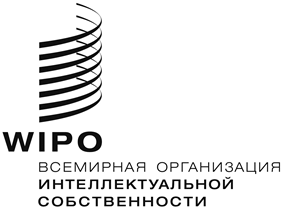 Rsccr/36/7    sccr/36/7    sccr/36/7    оригинал:  английский оригинал:  английский оригинал:  английский дата:  1 июня 2018 г. дата:  1 июня 2018 г. дата:  1 июня 2018 г. 	Разработка типологии различных существующих законодательных и других механизмов, связанных с применением режима ограничений и исключений для библиотек, архивов и музеев.  Эта работа будет во многом основываться на существующих документах ПКАП по тематике библиотек, а также существующих и последующих документах по вопросам архивов и музеев.  В рамках этой работы можно было бы сосредоточиться на трех следующих областях, общих для всех учреждений-бенефициаров:  сохранение, доступ и использование произведений, главным образом в цифровой среде.Библиотеки, архивы и музеи – первая половина 2019 г. (отчет о работе должен быть представлен на 38-й сессии ПКАП в мае/июне 2019 г.)	Подготовка обновленного исследования Крюза для получения дополнительной информации по тематике архивовВторая половина 2018 г. и первая половина 2019 г. (предварительный отчет должен быть представлен на 37-й сессии ПКАП в ноябре 2018 г., а итоговый документ – на 38-й сессии ПКАП в мае/июне 2019 г.)	Завершение текущего обзорного исследования по тематике музеевВторая половина 2018 г. (отчет о работе должен быть представлен на 37-й сессии ПКАП в ноябре 2018 г.)	Проведение широкого обсуждения темы библиотек с участием специалистов и заинтересованных партнеров, включая профильные ассоциации, издателей и пользователей, для определения направлений, требующих дальнейшей работы на международном уровне (например, вопрос о трансграничном электронном абонементе).  Эта работа будет во многом основываться на существующих и последующих документах ПКАП по данной теме.Первая половина 2019 г. (отчет о работе должен быть представлен на 38-й сессии ПКАП в мае/июне 2019 г.)	Проведение по запросу не более трех региональных семинаров, по мере возможности связанных с другими запланированными региональными мероприятиями, с участием членов ПКАП и заинтересованных сторон.  Цель этих семинаров – проанализировать состояние дел в библиотечной, архивной и музейной областях, а также образовательных и научно-исследовательских учреждениях и определить направления дальнейшей работы с точки зрения применения режима ограничений и исключений и специфики региона.Все три семинара должны быть проведены в 2019 г. до конференции по вопросам ограничений и исключений.	В развитие пунктов 2, 3, 4 и/или 5 (выше) или независимо от них проведение конференции по вопросам ограничений и исключений (включая тематику библиотек, архивов и музеев, а также образовательных и научно-исследовательских учреждений) в контексте авторского права и смежных прав с участием членов ПКАП и заинтересованных сторон.  Цель этой конференции – изучить перспективы и трудности, связанные с использованием различных международных инструментов, включая нормы «мягкого права», договоры/лицензии и нормативные акты в зависимости от того, что применимо.Вторая половина 2019 г. (конференция должна быть проведена непосредственно перед 39-й сессией ПКАП в ноябре/декабре 2019 г., на которой необходимо доложить об итогах этого мероприятия)1. Разработка типологии различных существующих законодательных и других механизмов, связанных с применением режима ограничений и исключений для образовательных и научно-исследовательских учреждений.  Эта работа будет во многом основываться на существующих документах ПКАП по данной теме. Вторая половина 2018 г. (отчет о работе должен быть представлен на 37-й сессии ПКАП в ноябре 2018 г.)2. Проведение следующих дополнительных исследований: (a) Подготовить исследование по связанным с цифровой средой вопросам деятельности образовательных и научно-исследовательских учреждений на национальном и международном уровнях, включая аспекты, касающиеся ограничений и исключений.  Исследование будет посвящено таким областям, как наличие модулей электронного обучения и создание и использование курсов дистанционного обучения, включая МООК, и поможет выявить потенциальные области, требующие дальнейшей работы на международном уровне.(b) Обновить и дополнить обзорное исследование Рида/Нкубе по вопросу о доступе лиц с ограниченными возможностями к произведениям, охраняемым авторским правом (SCCR/35/3),  включив в него ответы государств-членов на дополнительные вопросники, а также последовавшие предложения Комитета в отношении дальнейшей работы.Первая половина 2019 г. (отчет о работе должен быть представлен на 38-й сессии ПКАП в мае/июне 2019 г.)3. Проведение не более трех региональных семинаров по тематике образовательных и научно-исследовательских учреждений, по мере возможности связанных с другими запланированными региональными мероприятиями, наряду с семинарами, предлагаемыми в пункте № 5 плана действий по вопросам библиотек, архивов и музеев, а также с учетом специфики региона. Все три семинара должны быть проведены в 2019 г. до конференции по вопросам ограничений и исключений.4. В развитие пунктов 2 или 3 или независимо от них проведение – наряду с конференцией, предлагаемой в пункте № 6 плана действий по вопросам библиотек, архивов и музеев, – конференции по вопросам ограничений и исключений (включая тематику образовательных и научно-исследовательских учреждений, а также библиотек, архивов и музеев) в контексте авторского права и смежных прав с участием членов ПКАП и заинтересованных сторон.  Цель этой конференции – изучить перспективы и трудности, связанные с использованием различных международных инструментов, включая нормы «мягкого права», договоры /лицензии или нормативные акты в зависимости от того, что применимо.Вторая половина 2019 г. (конференция должна быть проведена непосредственно перед 39-й сессией ПКАП в ноябре/декабре 2019 г., на которой необходимо доложить об итогах этого мероприятия)5. Проведение на полях сессии ПКАП мероприятия по тематике лиц с другими ограниченными возможностями с целью демонстрации инновационных решений проблемы обеспечения доступа;  при этом следует уделить особое внимание образовательным и аудиовизуальным произведениям, в том числе сообщениям о революционных экспериментальных решениях и текущей исследовательской работе в данной области. Первая половина 2019 г. (мероприятие должно быть проведено в обеденное время;  отчет о работе следует представить на 38-й сессии ПКАП  в мае/июне 2019 г.)